Neiva, abril 03 de 2020.	OFICIO No. 0464SEÑORESJUZGADOS PRIMERO PENAL MUNICIPAL CON FUNCION DE CONOCIMIENTO  DE NEIVA I y/o quien haga sus veces.Pmpl01nei@cendoj.ramajudicial.gov.coCIUDADREF: Habeas Corpus propuesto por YURY XIOMARA RUIZ DURAN C.C 41.061.511 , en contra de JUZGADOS PRIMERO PENAL MUNICIPAL DE NEIVA, TERCERO DE EJECUCIÓN DE PENAS Y MEDIDAS DE SEGURIDAD DE NEIVA, CUARTO PENAL MUNICIPAL CON FUNCIÓN DE CONTROL DE GARANTÍAS DE NEIVA, FISCALÍA SEXTA ESPECIALIZADA DE NEIVA, EL ESTABLECIMIENTO PENITENCIARIO Y CARCELARIO DE MEDIANA SEGURIDAD DEL DISTRITO JUDICIAL DE NEIVA Y EL INSTITUTO PENITENCIARIO Y CARCELARIO DE NEIVA Radicado: 41-001-40-03-002-2020-00140-00- Favor citar este número al contestar.-Me permito comunicarle que este despacho mediante FALLO de fecha  abril 03 de 2020, dispuso;PRIMERO: DENEGAR la acción de HABEAS CORPUS propuesta por YURY XIOMARA RUIZ DURÁN, identificada con la cedula de ciudadanía No. 41.061.511, conforme a las razones esbozadas. SEGUNDO: Para efectos de notificación TÉNGASE en cuenta lo ordenado en los decretos presidenciales No. 420 y 491 de 2020 en concordancia con lo dispuesto por el Consejo Superior de la Judicatura mediante acuerdos PCSJA20-11517, PCSJA20-11518 y PCSJA20-11521 y la Sala Administrativa del Consejo Seccional de la Judicatura en acuerdo CSJHUA20-11 del 16 de marzo de 2020.ADJUNTO COPIA DE FALLO HABEAS CORPUS.Atentamente,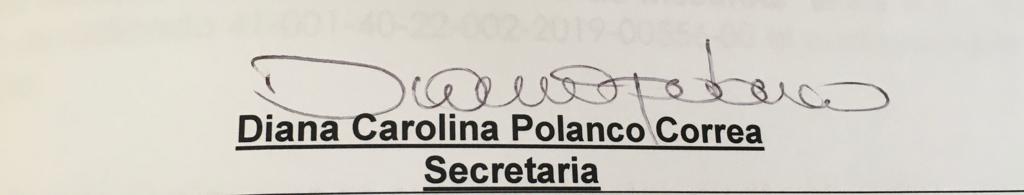 Neiva, abril 03 de 2020.	OFICIO No. 0465SEÑORESTERCERO DE EJECUCIÓN DE PENAS Y MEDIDAS DE SEGURIDAD DE NEIVA I y/o quien haga sus veces.Ejp03nei@cendoj.ramajudicial.gov.coCIUDADREF: Habeas Corpus propuesto por YURY XIOMARA RUIZ DURAN C.C 41.061.511 , en contra de JUZGADOS PRIMERO PENAL MUNICIPAL DE NEIVA, TERCERO DE EJECUCIÓN DE PENAS Y MEDIDAS DE SEGURIDAD DE NEIVA, CUARTO PENAL MUNICIPAL CON FUNCIÓN DE CONTROL DE GARANTÍAS DE NEIVA, FISCALÍA SEXTA ESPECIALIZADA DE NEIVA, EL ESTABLECIMIENTO PENITENCIARIO Y CARCELARIO DE MEDIANA SEGURIDAD DEL DISTRITO JUDICIAL DE NEIVA Y EL INSTITUTO PENITENCIARIO Y CARCELARIO DE NEIVA Radicado: 41-001-40-03-002-2020-00140-00- Favor citar este número al contestar.-Me permito comunicarle que este despacho mediante FALLO  de fecha  abril 03  de 2020, dispuso;PRIMERO: DENEGAR la acción de HABEAS CORPUS propuesta por YURY XIOMARA RUIZ DURÁN, identificada con la cedula de ciudadanía No. 41.061.511, conforme a las razones esbozadas. SEGUNDO: Para efectos de notificación TÉNGASE en cuenta lo ordenado en los decretos presidenciales No. 420 y 491 de 2020 en concordancia con lo dispuesto por el Consejo Superior de la Judicatura mediante acuerdos PCSJA20-11517, PCSJA20-11518 y PCSJA20-11521 y la Sala Administrativa del Consejo Seccional de la Judicatura en acuerdo CSJHUA20-11 del 16 de marzo de 2020.ADJUNTO COPIA DE FALLO  HABEAS CORPUS.Atentamente,Neiva, abril 03 de 2020.	OFICIO No. 0466SEÑORESCUARTO PENAL MUNICIPAL CON FUNCIÓN DE CONTROL DE GARANTÍAS DE NEIVA I y/o quien haga sus veces.Pmpl04nei@cendoj.ramajudicial.gov.coCIUDADREF: Habeas Corpus propuesto por YURY XIOMARA RUIZ DURAN C.C 41.061.511 , en contra de JUZGADOS PRIMERO PENAL MUNICIPAL DE NEIVA, TERCERO DE EJECUCIÓN DE PENAS Y MEDIDAS DE SEGURIDAD DE NEIVA, CUARTO PENAL MUNICIPAL CON FUNCIÓN DE CONTROL DE GARANTÍAS DE NEIVA, FISCALÍA SEXTA ESPECIALIZADA DE NEIVA, EL ESTABLECIMIENTO PENITENCIARIO Y CARCELARIO DE MEDIANA SEGURIDAD DEL DISTRITO JUDICIAL DE NEIVA Y EL INSTITUTO PENITENCIARIO Y CARCELARIO DE NEIVA Radicado: 41-001-40-03-002-2020-00140-00- Favor citar este número al contestar.-Me permito comunicarle que este despacho mediante FALLO  de fecha  abril 03  de 2020, dispuso;PRIMERO: DENEGAR la acción de HABEAS CORPUS propuesta por YURY XIOMARA RUIZ DURÁN, identificada con la cedula de ciudadanía No. 41.061.511, conforme a las razones esbozadas. SEGUNDO: Para efectos de notificación TÉNGASE en cuenta lo ordenado en los decretos presidenciales No. 420 y 491 de 2020 en concordancia con lo dispuesto por el Consejo Superior de la Judicatura mediante acuerdos PCSJA20-11517, PCSJA20-11518 y PCSJA20-11521 y la Sala Administrativa del Consejo Seccional de la Judicatura en acuerdo CSJHUA20-11 del 16 de marzo de 2020.ADJUNTO COPIA DE AUTO Y HABEAS CORPUS.Atentamente,Neiva, abril 03 de 2020.	OFICIO No. 0467SEÑORESFISCALÍA SEXTA ESPECIALIZADA DE NEIVA  y/o quien haga sus veces.edupo428@hotmail.comCIUDADREF: Habeas Corpus propuesto por YURY XIOMARA RUIZ DURAN C.C 41.061.511 , en contra de JUZGADOS PRIMERO PENAL MUNICIPAL DE NEIVA, TERCERO DE EJECUCIÓN DE PENAS Y MEDIDAS DE SEGURIDAD DE NEIVA, CUARTO PENAL MUNICIPAL CON FUNCIÓN DE CONTROL DE GARANTÍAS DE NEIVA, FISCALÍA SEXTA ESPECIALIZADA DE NEIVA, EL ESTABLECIMIENTO PENITENCIARIO Y CARCELARIO DE MEDIANA SEGURIDAD DEL DISTRITO JUDICIAL DE NEIVA Y EL INSTITUTO PENITENCIARIO Y CARCELARIO DE NEIVA Radicado: 41-001-40-03-002-2020-00140-00- Favor citar este número al contestar.-Me permito comunicarle que este despacho mediante FALLO  de fecha  abril 03  de 2020, dispuso;PRIMERO: DENEGAR la acción de HABEAS CORPUS propuesta por YURY XIOMARA RUIZ DURÁN, identificada con la cedula de ciudadanía No. 41.061.511, conforme a las razones esbozadas. SEGUNDO: Para efectos de notificación TÉNGASE en cuenta lo ordenado en los decretos presidenciales No. 420 y 491 de 2020 en concordancia con lo dispuesto por el Consejo Superior de la Judicatura mediante acuerdos PCSJA20-11517, PCSJA20-11518 y PCSJA20-11521 y la Sala Administrativa del Consejo Seccional de la Judicatura en acuerdo CSJHUA20-11 del 16 de marzo de 2020.ADJUNTO COPIA DE AUTO Y HABEAS CORPUS.Atentamente,Neiva, abril 03 de 2020.	OFICIO No. 0468SEÑORESESTABLECIMIENTO PENITENCIARIO Y CARCELARIO DE MEDIANA SEGURIDAD DEL DISTRITO JUDICIAL DE NEIVA   y/o quien haga sus veces.Dirección.epcneiva@inpec.gov.coJurídica.epcneiva@inpec.gov.coepcneiva@inpec.gov.coRivera-HuilaREF: Habeas Corpus propuesto por YURY XIOMARA RUIZ DURAN C.C 41.061.511 , en contra de JUZGADOS PRIMERO PENAL MUNICIPAL DE NEIVA, TERCERO DE EJECUCIÓN DE PENAS Y MEDIDAS DE SEGURIDAD DE NEIVA, CUARTO PENAL MUNICIPAL CON FUNCIÓN DE CONTROL DE GARANTÍAS DE NEIVA, FISCALÍA SEXTA ESPECIALIZADA DE NEIVA, EL ESTABLECIMIENTO PENITENCIARIO Y CARCELARIO DE MEDIANA SEGURIDAD DEL DISTRITO JUDICIAL DE NEIVA Y EL INSTITUTO PENITENCIARIO Y CARCELARIO DE NEIVA Radicado: 41-001-40-03-002-2020-00140-00- Favor citar este número al contestar.-Me permito comunicarle que este despacho mediante FALLO  de fecha  abril 03  de 2020, dispuso;PRIMERO: DENEGAR la acción de HABEAS CORPUS propuesta por YURY XIOMARA RUIZ DURÁN, identificada con la cedula de ciudadanía No. 41.061.511, conforme a las razones esbozadas. SEGUNDO: Para efectos de notificación TÉNGASE en cuenta lo ordenado en los decretos presidenciales No. 420 y 491 de 2020 en concordancia con lo dispuesto por el Consejo Superior de la Judicatura mediante acuerdos PCSJA20-11517, PCSJA20-11518 y PCSJA20-11521 y la Sala Administrativa del Consejo Seccional de la Judicatura en acuerdo CSJHUA20-11 del 16 de marzo de 2020.ADJUNTO COPIA DE AUTO Y HABEAS CORPUS.Atentamente,Neiva, abril 03  de 2020.	OFICIO No. 0469SEÑORESINSTITUTO PENITENCIARIO Y CARCELARIO DE NEIVA   y/o quien haga sus veces.Jurídica.epcneiva@inpec.gov.coTutelas.epcneiva@inpec.gov.coCIUDADREF: Habeas Corpus propuesto por YURY XIOMARA RUIZ DURAN C.C 41.061.511 , en contra de JUZGADOS PRIMERO PENAL MUNICIPAL DE NEIVA, TERCERO DE EJECUCIÓN DE PENAS Y MEDIDAS DE SEGURIDAD DE NEIVA, CUARTO PENAL MUNICIPAL CON FUNCIÓN DE CONTROL DE GARANTÍAS DE NEIVA, FISCALÍA SEXTA ESPECIALIZADA DE NEIVA, EL ESTABLECIMIENTO PENITENCIARIO Y CARCELARIO DE MEDIANA SEGURIDAD DEL DISTRITO JUDICIAL DE NEIVA Y EL INSTITUTO PENITENCIARIO Y CARCELARIO DE NEIVA Radicado: 41-001-40-03-002-2020-00140-00- Favor citar este número al contestar.-Me permito comunicarle que este despacho mediante FALLO  de fecha  abril 03  de 2020, dispuso;PRIMERO: DENEGAR la acción de HABEAS CORPUS propuesta por YURY XIOMARA RUIZ DURÁN, identificada con la cedula de ciudadanía No. 41.061.511, conforme a las razones esbozadas. SEGUNDO: Para efectos de notificación TÉNGASE en cuenta lo ordenado en los decretos presidenciales No. 420 y 491 de 2020 en concordancia con lo dispuesto por el Consejo Superior de la Judicatura mediante acuerdos PCSJA20-11517, PCSJA20-11518 y PCSJA20-11521 y la Sala Administrativa del Consejo Seccional de la Judicatura en acuerdo CSJHUA20-11 del 16 de marzo de 2020.ADJUNTO COPIA DE AUTO Y HABEAS CORPUS.Atentamente,Neiva, abril 03 de 2020.	OFICIO No. 0470SEÑORAYURY XIOMARA RUIZ DURAN C.C 41.061.511 y/o quien haga sus veces.Jurídica.epcneiva@inpec.gov.coTutelas.epcneiva@inpec.gov.coCIUDADREF: Habeas Corpus propuesto por YURY XIOMARA RUIZ DURAN C.C 41.061.511 , en contra de JUZGADOS PRIMERO PENAL MUNICIPAL DE NEIVA, TERCERO DE EJECUCIÓN DE PENAS Y MEDIDAS DE SEGURIDAD DE NEIVA, CUARTO PENAL MUNICIPAL CON FUNCIÓN DE CONTROL DE GARANTÍAS DE NEIVA, FISCALÍA SEXTA ESPECIALIZADA DE NEIVA, EL ESTABLECIMIENTO PENITENCIARIO Y CARCELARIO DE MEDIANA SEGURIDAD DEL DISTRITO JUDICIAL DE NEIVA Y EL INSTITUTO PENITENCIARIO Y CARCELARIO DE NEIVA Radicado: 41-001-40-03-002-2020-00140-00- Favor citar este número al contestar.-Me permito comunicarle que este despacho mediante FALLO  de fecha  abril 03 de 2020, dispuso;PRIMERO: DENEGAR la acción de HABEAS CORPUS propuesta por YURY XIOMARA RUIZ DURÁN, identificada con la cedula de ciudadanía No. 41.061.511, conforme a las razones esbozadas. SEGUNDO: Para efectos de notificación TÉNGASE en cuenta lo ordenado en los decretos presidenciales No. 420 y 491 de 2020 en concordancia con lo dispuesto por el Consejo Superior de la Judicatura mediante acuerdos PCSJA20-11517, PCSJA20-11518 y PCSJA20-11521 y la Sala Administrativa del Consejo Seccional de la Judicatura en acuerdo CSJHUA20-11 del 16 de marzo de 2020.ADJUNTO COPIA DE AUTO Y HABEAS CORPUS.Atentamente,